проект
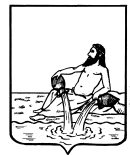 ВЕЛИКОУСТЮГСКАЯ ДУМА                              ВЕЛИКОУСТЮГСКОГО МУНИЦИПАЛЬНОГО ОКРУГАРЕШЕНИЕот __________№  ____г.Великий УстюгО внесении изменений в решение Великоустюгской Думы от 27.09.2022 № 22 «Об утверждении Положения о бюджетном процессе в Великоустюгском муниципальном округе Вологодской области»В соответствии со статьей 9 Бюджетного кодекса Российской Федерации, руководствуясь статьей 28 Устава Великоустюгского муниципального округа Вологодской областиВеликоустюгская Дума решила:Внести в Положение о бюджетном процессе в Великоустюгском муниципальном округе Вологодской области, утвержденное решением Великоустюгской Думы от 27.09.2022 № 22, следующие изменения:Подпункт 3.1.2. дополнить частью 5 следующего содержания;«5) иных долговых обязательств, определенных бюджетным законодательством Российской Федерации.» Часть 5 подпункта 4.1.1. изложить в следующей редакции:«5) верхний предел муниципального внутреннего долга и (или) верхний предел муниципального внешнего долга по состоянию на 1 января года, следующего за очередным финансовым годом и каждым годом планового периода (очередным финансовым годом);»Подпункт 6.4.2. изложить в следующей редакции:«6.4.2. Одновременно с годовым отчетом об исполнении бюджета округа представляются:пояснительная записка к отчету об исполнении бюджета округа, содержащая анализ исполнения бюджета и бюджетной отчетности, и сведения о выполнении муниципального задания и (или) иных результатах использования бюджетных ассигнований;проект решения об исполнении бюджета округа;баланс исполнения бюджета округа;отчет о финансовых результатах деятельности;отчет о движении денежных средств.»2. Настоящее решение вступает в силу после официального опубликования.Пояснительная записка к проекту решения Великоустюгской Думы «О внесении изменений в решение Великоустюгской Думы от 27.09.2022 № 22 «Об утверждении Положения о бюджетном процессе в Великоустюгском муниципальном округе»»          Проект решения разработан в соответствии со статьей 9 Бюджетного кодекса Российской Федерации, в целях удовлетворения протеста Великоустюгской межрайонной прокуратуры и приведения в соответствие с Бюджетным кодексом Российской Федерации.Проектом предлагается:- дополнить перечень долговых обязательств, установленных пп. 3.1.2. Положения о бюджетном процессе, в виде которых могут существовать обязательства Великоустюгского муниципального округа;- ч. 5 пп. 4.1.1. п.4.1.  «Документы и материалы, представляемые одновременно с проектом решения Великоустюгской Думы о бюджете округа на очередной финансовый год и плановый период» и пп. 6.4.2. п. 6.4.  «Представление, рассмотрение и утверждение годового отчета об исполнении бюджета округа» изложить в новой редакции.Председатель Великоустюгской Думы__________________С.А. КапустинГлава Великоустюгского муниципального округа ________________     А.В. Кузьмин